Marriage Restoration IntensiveWhat do you like?Name: _________Preferred Drinks:Coffee (decaf or leaded?)Tea (what kind?)Soda?Other?Snacks:Salty?Sweet?Other snacksAllergies?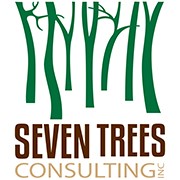 